SAMPLE MENU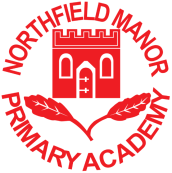    Week  1                                                                                                            Week  2MondayCheese on toast and beans on toast                                                            Jam sandwichesChoice of fresh fruit or salad                                                                         Choice of fruitMilk shake ,milk , juice or water                                                                   Milk shake, juice or waterTuesdayCrumpets with jam/soft cheese /butter                                                   Hot dogs and veggie sausage   Choice of fresh fruit or salad                                                                         Selection of fruitMilk, juice or water                                                                                         Juice, milk or waterWednesdayHam or cheese rolls and cucumber sticks                                                  Pancakes Choice of fresh fruit                                                                                        strawberries/banana/watermelonMilk , juice or water                                                                                        Juice ,milk or waterThursdayPizza                                                                                                                    Tomato pastaCarrot sticks                                                                                                      Choice of fruitChoice of fruit                                                                                                   Juice, milk or waterMilk, juice or waterFridaySelection of  sandwiches                                                                                Crackers with cheese/rice cakes &cucumber                                                                                       Selection of fresh veg and cherry tomatoes                                              SoupMilk, juice or water                                                                                         Juice or water